СЕМІНАРна тему:«Диверсифікація як ефективний механізм розвитку підприємства»Місце та час проведення:29листопада 2018 р.10:00 - 13:00Адреса: Центр розвитку місцевого самоврядуванням. Вінниця,  вул. Театральна, 20ПРОГРАМА*Програма може уточнюватися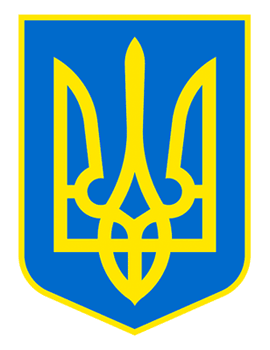 ДЕПАРТАМЕНТ МІЖНАРОДНОГО СПІВРОБІТНИЦТВА ТА РЕГІОНАЛЬНОГО РОЗВИТКУ ВІННИЦЬКОЇ ОБЛДЕРЖАДМІНІСТРАЦІЇГРОМАДСЬКА ОРГАНІЗАЦІЯ «ОСВІТНІЙ ПРОСТІР 2.0»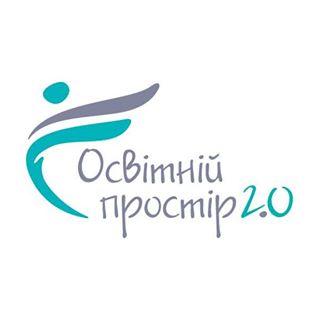 09:30 – 10:00Реєстрація учасників та ранкова каваРеєстрація учасників та ранкова кава10:00 – 10:15Вступне словоКулявець Вєга Габдрахимівна, заступник директора Департаменту міжнародного співробітництва та регіонального розвитку облдержадміністрації10:15 – 10:45Тема виступу: «Міжнародний досвід співпраці органів державної влади та бізнесу. Успішні приклади»Войціцький Юрій Романович, радник з регіонального розвитку Вінницького центру розвитку місцевого самоврядування10:45-11:15Тема виступу: «Планування інновацій та диверсифікація діяльності на прикладі Промавтоматики»Ганчук Михайло Дмитрович, директор           CEO ТОВ "ПромАвтоматика Вінниця"11:15-11:45Тема виступу: «Стратегія диверсифікації діяльності»Сиверчук Валерій Станіславович, директор туристичної компанії «Мер-ка-ба», ресторатор 11:45 -12:15Тема виступу:«Економічні та соціальні ефекти від диверсифікації»Представник UBC Group (уточнюється)12:15 -13:00Тема виступу: «Форми та види диверсифікації напідприємстві. Інтерактивна дискусія»Турчак Вікторія В’ячеславівна, Солоїд Олена Вікторівна,ГО «Освітній простір 2.0»13:00 – 13:30	Кава-брейк	Кава-брейк